Inventarisatieformulier reuen (IF010)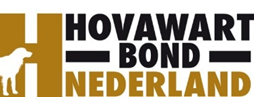 Naam:		Houwaert's Kaleb Fuego
Roepnaam:		Kaleb				
Eigenaar: 		H. Wullms
Fokboek: 		NHSB 3129664
Chipnr.:		528140000728225
Vader:			Fuego vom Fleischereck, HD A1 DM N/N  ZTP (gedragstest)
Moeder:		Houwaert’s Doeshi, HD A Hart 0 Schildklier i.o DM N/N  gedragstestGedragstest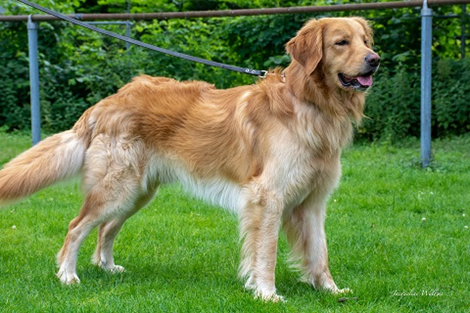 AankeuringShowresultaatHD-resultaatADM-resultaatN/NED-resultaatOog/ECVO  Schildklieri.o.GebitskaartDekervaringCDA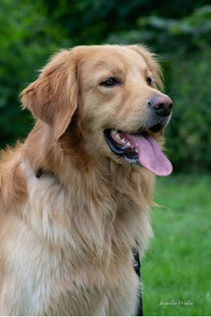 Kleur ogen3BSchofthoogte67Lengte77,5Borstomvang80Borstdiepte31,5Dekreu HBNCodes:Codes:NestinventarisatieNestinventarisatieFokgeschiktheidstestFokgeschiktheidstestGegevensGegevenshttps://www.dutchdogdata.nl/Home/Details/1694334BeeldmateriaalBeeldmateriaalZie hovawartbondnederland.nl - Fokkerij – Reuen